Biology prerequisite met:  ________	Statistics prerequisite met:________Milestones for the professional track of the MSEE degree for students matriculating Fall 2018 and thereafter 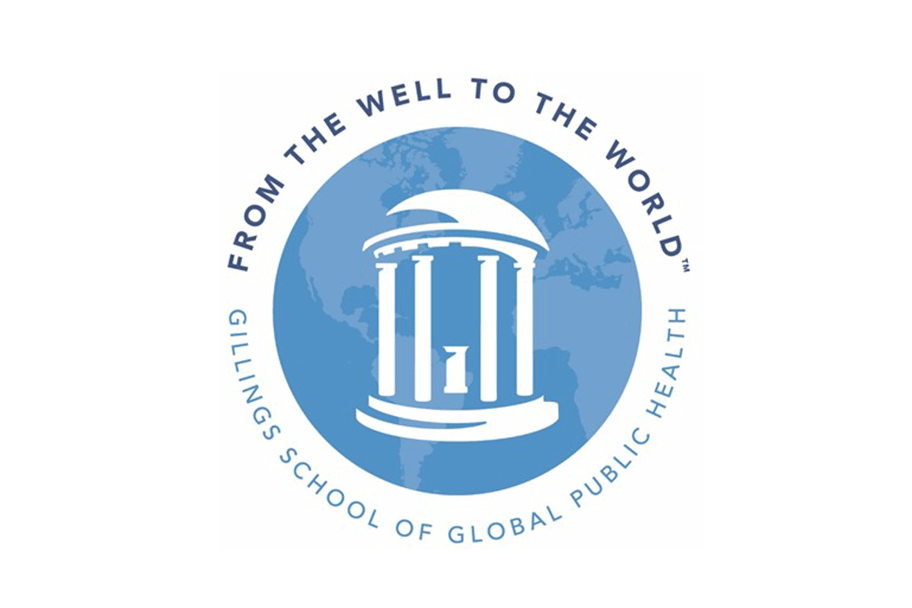 Study Plan for the Professional Track of the MSEE degree in theDepartment of Environmental Sciences and Engineering for students matriculating in Fall 2018 and thereafterCourse #Course nameCreditsTakenPlanned
TermPertinent notes: substitutions, exemptions.Required Core CoursesSPHG 600Introduction to Public Health (3 cr)Fall 1EPID 600 or ENVR 601Methods and Measures for Public Health Practice (3 cr)Epidemiology for Environmental Scientists and Engineers (3 cr)Spring 1ENVR 992.03Masters Technical Report in Global Environmental Crisis Management – including comprehensive oral exam (3 cr)SpringDepartment SeminarENVR 400Seminar Series - attend 15 sessions and associated work – see syllabus for detailsFall, SpringRequirement completion verified: _____________________________________________________, Date _____________Requirement completion verified: _____________________________________________________, Date _____________Requirement completion verified: _____________________________________________________, Date _____________Requirement completion verified: _____________________________________________________, Date _____________Engineering Electives (total, 12 cr at 400 level or higher) Other electives Course work approved: _____________________________________________________, Date _____________Course work approved: _____________________________________________________, Date _____________Course work approved: _____________________________________________________, Date _____________Course work approved: _____________________________________________________, Date _____________Course work approved: _____________________________________________________, Date _____________Total credits required for graduation (including only courses above the 400 level) ≥ 30 cr     At least 12 cr must be ENVR (not including ENVR 400, 991, 992)Total credits required for graduation (including only courses above the 400 level) ≥ 30 cr     At least 12 cr must be ENVR (not including ENVR 400, 991, 992)Total credits required for graduation (including only courses above the 400 level) ≥ 30 cr     At least 12 cr must be ENVR (not including ENVR 400, 991, 992)Total credits required for graduation (including only courses above the 400 level) ≥ 30 cr     At least 12 cr must be ENVR (not including ENVR 400, 991, 992)Total credits required for graduation (including only courses above the 400 level) ≥ 30 cr     At least 12 cr must be ENVR (not including ENVR 400, 991, 992)Date verified:_________________Date verified:_________________Date verified:_________________Date verified:_________________Date verified:_________________Semesters after matriculationAdmission0Choose Advisor0Residency requirement metOut-of-state students are encouraged to apply as soon as possibleDevelop course program with Advisor0 Course program approved1Complete course work2Complete ENVR 992 and Graduate2